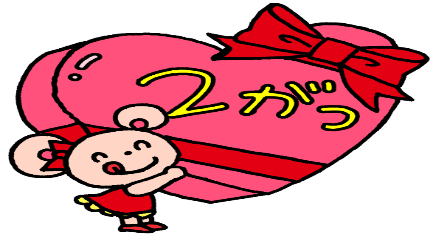 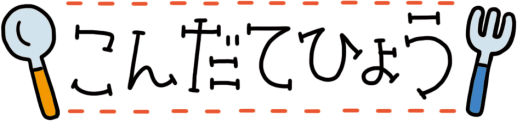 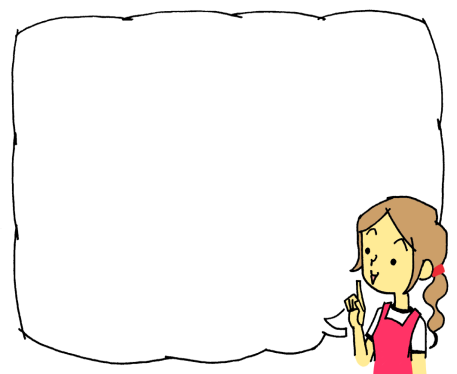 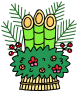 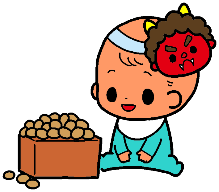 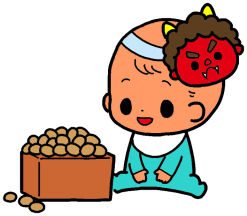 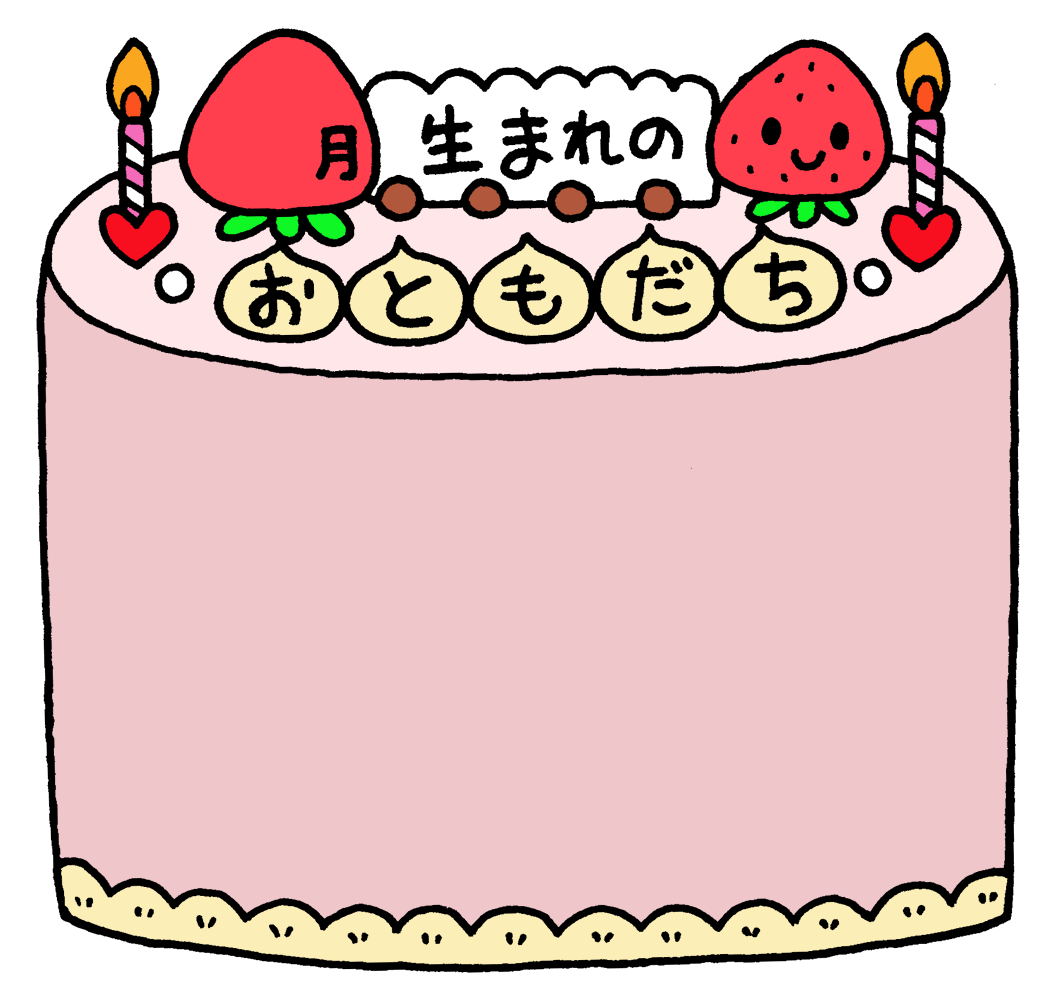 日曜献　立　名行事予定1金魚の蒲焼き風、鉄分たっぷりサラダ、豆腐汁豆まき一日入学（七小）2土4月きつねうどん、三色野菜和え5火鮭のフライタルタルかけ、和風サラダ、切干し大根のみそ汁体育教室（さくら・すみれ組）6水豆腐のキッシュ、春雨の酢の物、白菜のスープ7木魚の味噌焼き、キャベツのごま和え、そうめん汁避難訓練8金ほうれん草カレー、まめまめサラダ、フルーツ卒園記念撮影一日入学（柿小）9土11月建国記念の日12火魚のパン粉焼き、ポテトサラダ、五目みそ汁体育教室（すみれ・ばら組）13水五目卵焼き、切干し大根ときゅうりのゴマ和え、すまし汁14木お弁当の日15金ごぼうツナシチュー、甘酢和え、フルーツ布団持ち帰り日16土18月五目ビーフン、ブロッコリーのおかか和え親子スケート遠足（さくら組）19火白身魚のトマトソース、中華サラダ、キャベツのごま汁20水凍り豆腐のオランダ煮、五色なます、みそ汁21木もぐもぐの日＆ありがとうパーティー白ご飯はいりません22金ハヤシシチュー、カミカミサラダ、フルーツ吉中保育体験23土25月ちゃんぽん、切干し大根の煮物身体測定26火豚大根、ナムル、すまし汁27水麻婆豆腐、干し大根とひじきのサラダ、卵スープ移動図書交換日28木揚げ魚のみぞれ煮、わかめときゅうりのツナ和え、みそ汁手話教室